 1.  Check service information to determine the specified procedure to follow when 	     inspecting, diagnosing, or calibrating the tire pressure monitoring system.  Describe 	     the specified procedures.		_________________________________________________________________		_________________________________________________________________		_________________________________________________________________ 2.  With what type of TPMS is the vehicle equipped?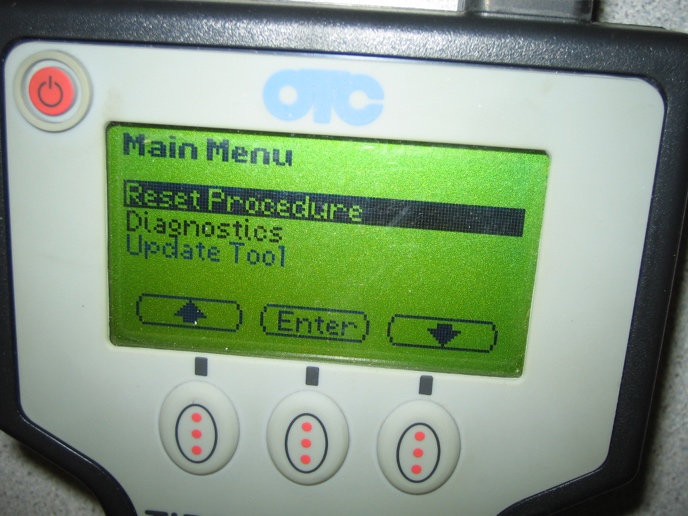 		  Indirect		  Direct		If direct-type system, what type of 		sensor is used? 			  Stem-mounted			  Banded			  Unknown 3.  Is recalibrating the sensors needed if the tires are rotated?		  Yes (If yes, what is the procedure?) ________________________________			____________________________________________________________		  No 